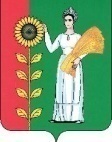 СОВЕТ  ДЕПУТАТОВСЕЛЬСКОГО  ПОСЕЛЕНИЯ    БОГОРОДИЦКИЙ СЕЛЬСОВЕТДобринского муниципального районаЛипецкой области5- я сессия  VI-го созываРЕШЕНИЕ21.12.2020г.                               ж/д.ст.Плавица	                             № 18-рсО нормотворческом  плане работы Совета депутатовсельского поселения Богородицкий сельсовет на 2021годРассмотрев  проект нормотворческого плана работы Совета депутатов сельского поселения Богородицкий сельсовет  на 2021 год , подготовленный на основании постоянных комиссий Совета депутатов сельского поселения Богородицкий сельсовет, руководствуясь Положением « О муниципальных правовых актах сельского поселения Богородицкий сельсовет» Совет   депутатов сельского поселения  РЕШИЛ:1.Утвердить нормотворческий план работы Совета депутатов сельского поселения Богородицкий сельсовет на 2021 год ( прилагается).      2. Настоящее решение вступает в силу со дня его принятия. Председатель Совета депутатов                                                                                                                    сельского поселения  Богородицкий сельсовет                                                   Н.А.Бахтина                                                                                 УТВЕРЖДЕН:                                                                                                        решением Совета депутатов  сельского поселения Богородицкий сельсоветсельсовет   от 21.12.2020 № 18-рс  ПЛАНработы Совета депутатов сельского поселения Богородицкий сельсоветна 2021 годРАБОТА ПОСТОЯННЫХ  КОМИССИЙСОВЕТА  ДЕПУТАТОВ1.Заседания постоянных комиссий Совета депутатов сельского поселения Богородицкий сельсовет проводятся по плану работы постоянных комиссий и подготовки вопросов для рассмотрения на сессии.ОРГАНИЗАЦИОНННЫЕ  МЕРОПРИЯТИЯ 1.Осуществлять контроль за ходом исполнения   принимаемых решений Советом депутатов сельского   поселения Богородицкий сельсовет.                                 - в течение года4.Оказывать содействие постоянным комиссиям    в организации и проведении заседаний постоянных   комиссий, в подготовке вопросов, выносимых на   рассмотрение сессий.                                                          –в течение годаПрием граждан и работа в своих избирательных округах1.В соответствии с графиком приема граждан                         -в течение года   организовать прием граждан председателем    Совета депутатов сельского поселения,      депутатами Совета депутатов сельского поселения. 2.В соответствии с графиком приема граждан                         -в течение года   регулярно (один раз в полугодие) проводить    встречи с избирателями по месту жительства,    работы, различных публичных мероприятиях,    проводимых на предприятиях, в организациях    и учреждениях избирательных округов.    Регулярно информировать избирателей о    выполнении их предложений, заявлений, просьб    и жалоб.3.Оказывать постоянную помощь избирателям                         - в течение года   в решении возникающих проблем. При № п/пНаименование вопросаКто вноситОтветственныйI   кварталI   кварталI   кварталI   квартал1О внесении изменений в бюджет сельского поселения Богородицкий сельсовет Добринского муниципального района Липецкой области на 2021 год и на плановый период 2022-2023годовАдминистрация сельского поселенияПостоянная комиссия  по экономике, бюджету, муниципальной собственности и социальным вопросам. 2О внесении изменений в Устав сельского поселения Богородицкий  сельсовет Добринского муниципального района Липецкой области Российской ФедерацииАдминистрация сельского поселенияПостоянная комиссия по   правовым вопросам, местному самоуправлению,  работе с депутатами  и по делам семьи, детства молодежи3О состоянии преступности  на территории сельского поселения Богородицкий сельсовет и работе Плавицкого ТПП УМВД России по Добринскому району по пресечению правонарушений и правонарушений  за 2020годАдминистрация сельского поселениястарший участковыйОМВД  России по Добринскому районуПостоянная комиссия по правовым вопросам, местному самоуправлению, работе с депутатами и по делам семьи, детства, молодежи.4О назначении публичных слушаний  по отчету об исполнении бюджета сельского поселения Богородицкий сельсовет за 2020годПостоянная комиссия  по экономике, бюджету, муниципальной собственности и социальным вопросам.2  квартал2  квартал2  квартал2  квартал1.О внесении изменений в бюджет сельского поселения Богородицкий сельсовет Добринского муниципального района Липецкой области на 2021 год         и на плановый период 2022-2023 годовАдминистрация сельского поселенияПостоянная комиссия  по экономике, бюджету, муниципальной собственности и социальным вопросам.2Об исполнении бюджета сельского поселения Богородицкий сельсовет за 2020годАдминистрация сельского поселенияПостоянные комиссии2О работе Богородицкой библиотекиАдминистрация сельского поселенияПостоянная комиссия по   правовым вопросам, местному самоуправлению,  работе с депутатами  и по делам семьи, детства ,молодежи  3 квартал3 квартал3 квартал3 квартал1.О внесении изменений в бюджет сельского поселения Богородицкий сельсовет Добринского муниципального района Липецкой области на 2021 год и на плановый период 2022-2023годовАдминистрация сельского поселения, ведущий специалист администрации сельского поселенияПостоянная комиссия  по экономике, бюджету, муниципальной собственности и социальным вопросам.2О работе  Богородицкого центра культуры Администрация сельского поселенияПостоянная комиссия по   правовым вопросам, местному самоуправлению,  работе с депутатами  и по делам семьи, детства молодежи 4 квартал4 квартал4 квартал4 квартал1.О внесении изменений в бюджет сельского поселения Богородицкий сельсовет Добринского муниципального района Липецкой области на 2021год и на плановый период 2022-2023годовАдминистрация сельского поселения Постоянная комиссия  по экономике, бюджету, муниципальной собственности и социальным вопросам.2.О бюджете сельского поселения Богородицкий сельсовет Добринского муниципального района Липецкой области на 2022год  и на плановый период 2023-2024годовАдминистрация сельского поселения Постоянная комиссия  по экономике, бюджету, муниципальной собственности и социальным вопросам.3.О плане работы Совета депутатов сельского поселения Богородицкий сельсовет на 2022годДепутаты Совета депутатов сельского поселенияБогородицкий сельсоветПостоянные комиссии